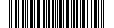 В целях приведения нормативного правового акта в соответствие с действующим законодательствомПОСТАНОВЛЯЮ:1. Внести в постановление Администрации ЗАТО Северск от 31.10.2014 № 2822       «Об утверждении Административного регламента предоставления муниципальной услуги «Признание помещения жилым помещением, жилого помещения пригодным (непригодным)                   для проживания и многоквартирного дома аварийным и подлежащим сносу                            или реконструкции» на территории городского округа ЗАТО Северск Томской области» следующие изменения:1) наименование изложить в следующей редакции:«Об утверждении Административного регламента предоставления муниципальной услуги «Признание помещения жилым помещением, жилого помещения непригодным         для проживания, многоквартирного дома аварийным и подлежащим сносу                             или реконструкции» на территории городского округа ЗАТО Северск Томской области»;2) в Административном регламенте предоставления муниципальной услуги «Признание помещения жилым помещением, жилого помещения пригодным (непригодным)                    для проживания и многоквартирного дома аварийным и подлежащим сносу                          или реконструкции» на территории городского округа ЗАТО Северск Томской области», утвержденном указанным постановлением:а) наименование изложить в следующей редакции:«Административный регламент предоставления муниципальной услуги «Признание помещения жилым помещением, жилого помещения непригодным для проживания, многоквартирного дома аварийным и подлежащим сносу или реконструкции»;б) пункт 1 изложить в следующей редакции:«1. Настоящий Административный регламент предоставления муниципальной услуги «Признание помещения жилым помещением, жилого помещения непригодным                    для проживания, многоквартирного дома аварийным и подлежащим сносу                            или реконструкции» на территории городского округа ЗАТО Северск Томской области (далее - Административный регламент) разработан в целях повышения качества предоставления муниципальной услуги, устанавливает стандарт предоставления муниципальной услуги «Признание помещения жилым помещением, жилого помещения непригодным для проживания, многоквартирного дома аварийным и подлежащим сносу     или реконструкции» (далее - муниципальная услуга) на территории городского округа ЗАТО Северск Томской области, состав, последовательность и сроки выполнения административных процедур при предоставлении муниципальной услуги.»;4) в пункте 3 слова «(http://www.seversknet.ru)» заменить словами                «(https://зато-северск.рф)»;
           5) пункт 5 изложить в следующей редакции:«5. Наименование муниципальной услуги: признание помещения жилым помещением, жилого помещения непригодным для проживания, многоквартирного дома аварийным и подлежащим сносу или реконструкции.»;6) пункт 6 изложить в следующей редакции:
           «6. Муниципальная услуга предоставляется Администрацией ЗАТО Северск в лице Межведомственной комиссии по признанию помещения жилым помещением, жилого помещения непригодным для проживания, многоквартирного дома аварийным                         и подлежащим сносу или реконструкции, утвержденной постановлением Администрации ЗАТО Северск от 23.12.2019 № 2834 «О создании Межведомственной комиссии                     по признанию помещения жилым помещением, жилого помещения непригодным                для проживания, многоквартирного дома аварийным и подлежащим сносу                            или реконструкции» (далее - Комиссия).»;
           7) подпункт 3 пункта 10 изложить в следующей редакции: «3) постановление Правительства Российской Федерации от 28.01.2006 № 47           «Об утверждении Положения о признании помещения жилым помещением, жилого помещения непригодным для проживания, многоквартирного дома аварийным                         и подлежащим сносу или реконструкции, садового дома жилым домом и жилого дома садовым» (далее - постановление Правительства Российской Федерации от 28.01.2006           № 47);»;8) подпункт 4 пункта 10 изложить в следующей редакции:
           «4) постановление Администрации ЗАТО Северск от 23.12.2019 № 2834 «О создании Межведомственной комиссии по признанию помещения жилым помещением, жилого помещения непригодным для проживания, многоквартирного дома аварийным                          и подлежащим сносу или реконструкции».»;
           9) в подпункте «а» пункта 11 слова «(http://www.seversknet.ru)» заменить словами «(https://зато-северск.рф)»;10) в подпункте «д» пункта 11 слова «проектно-изыскательской» заменить словами «специализированной»;11) подпункт 3 пункта 12 изложить в следующей редакции:
           «3) заключения (акты) соответствующих органов государственного надзора (контроля) в случае, если представление указанных документов в соответствии с абзацем третьим пункта 44 постановления Правительства Российской Федерации от 28.01.2006                        № 47 «Об утверждении Положения о признании помещения жилым помещением, жилого помещения непригодным для проживания, многоквартирного дома аварийным                         и подлежащим сносу или реконструкции, садового дома жилым домом и жилого дома садовым домом» признано необходимым для принятия решения о признании жилого помещения соответствующим (не соответствующим) установленным в указанном Положении требованиям.»;12) в абзаце втором пункта 18 слова «(http://www.seversknet.ru)» заменить словами «(https://зато-северск.рф)»;
           13) подпункт 5 пункта 21 изложить в следующей редакции:5) принятие решения о соответствии помещения требованиям, предъявляемым              к жилому помещению, и его пригодности для проживания; о выявлении оснований               для признания помещения подлежащим капитальному ремонту, реконструкции                   или перепланировке (при необходимости с технико-экономическим обоснованием) с целью приведения утраченных в процессе эксплуатации характеристик жилого помещения                 в соответствие с установленными требованиями; о выявлении оснований для признания помещения непригодным для проживания; о выявлении оснований для признания многоквартирного дома аварийным и подлежащим реконструкции; о выявлении оснований для признания многоквартирного дома аварийным и подлежащим сносу.Основанием для начала административной процедуры является поступление заявления и сформированного пакета документов на рассмотрение Комиссии.Комиссия рассматривает представленные секретарем документы и принимает одно       из следующих решений об оценке соответствия помещений и многоквартирных домов установленным требованиям (в виде заключения):а) о соответствии помещения требованиям, предъявляемым к жилому помещению,         и его пригодности для проживания;б) о выявлении оснований для признания помещения подлежащим капитальному ремонту, реконструкции или перепланировке (при необходимости с технико-экономическим обоснованием) с целью приведения утраченных в процессе эксплуатации характеристик жилого помещения в соответствие с установленными требованиями;в) о выявлении оснований для признания помещения непригодным для проживания;г) о выявлении оснований для признания многоквартирного дома аварийным                   и подлежащим реконструкции;д) о выявлении оснований для признания многоквартирного дома аварийным                   и подлежащим сносу;е) об отсутствии оснований для признания многоквартирного дома аварийным                и подлежащим сносу или реконструкции.Критерии принятия Комиссией решений, указанных в подпункте 5 пункта                            21 настоящего Административного регламента, определены Положением о признании помещения жилым помещением, жилого помещения непригодным для проживания,  многоквартирного дома аварийным и подлежащим сносу или реконструкции, садового дома жилым домом и жилого дома садовым домом, утвержденным постановлением Правительства Российской Федерации от 28.01.2006 № 47 «Об утверждении Положения о признании помещения жилым помещением, жилого помещения непригодным для проживания, многоквартирного дома аварийным и подлежащим сносу или реконструкции, садового дома жилым домом и жилого дома садовым домом».Два экземпляра заключения, указанного в абзаце третьем подпункта 5 пункта                 21 настоящего Административного регламента, в 3-дневный срок направляются Комиссией   в Администрацию ЗАТО Северск для последующего принятия решения о признании помещения жилым помещением, жилого помещения пригодным (непригодным)                   для проживания граждан, а также многоквартирного дома аварийным и подлежащим сносу или реконструкции, и направления заявителю и (или) в орган государственного жилищного надзора (муниципального жилищного контроля) по месту нахождения соответствующего помещения или многоквартирного дома.Максимальный срок прохождения административной процедуры - 19 дней.На основании полученного заключения в 30-дневный срок со дня получения заключения Администрация ЗАТО Северск принимает решение о признании помещения жилым помещением, жилого помещения пригодным (непригодным) для проживания граждан, а также многоквартирного дома аварийным и подлежащим сносу                            или реконструкции, и издает постановление Администрации ЗАТО Северск о реализации решений Комиссии, с указанием решения о дальнейшем использовании помещения, сроках отселения физических и юридических лиц в случаях признания дома аварийным                      и подлежащим сносу или реконструкции или о признании необходимости проведения ремонтно-восстановительных работ.Администрация ЗАТО Северск в 5-дневный срок со дня принятия решения направляет в письменной или электронной форме с использованием информационно-телекоммуникационных сетей общего пользования, в том числе информационно-телекоммуникационной сети «Интернет», включая единый портал государственных                  и муниципальных услуг (функций), по 1 экземпляру постановления и заключения Комиссии заявителю, а также в случае признания жилого помещения непригодным для проживания        и многоквартирного дома аварийным и подлежащим сносу или реконструкции - в орган государственного жилищного надзора (муниципального жилищного контроля) по месту нахождения такого помещения или дома.В случае непредставления заявителем документов, предусмотренных пунктом            11 настоящего Административного регламента, и невозможности их истребования                  на основании межведомственных запросов с использованием единой системы межведомственного электронного взаимодействия и подключаемых к ней региональных систем межведомственного электронного взаимодействия Комиссия возвращает                   без рассмотрения заявление и соответствующие документы в течение 15 дней со дня истечения срока, предусмотренного настоящим подпунктом;»;14) в подпункте 1 пункта 22 слова «(http://www.seversknet.ru)» заменить словами «(https://зато-северск.рф)»;15) заявление председателю Межведомственной комиссии о признании помещения жилым помещением, жилого помещения непригодным для проживания, многоквартирного дома аварийным и подлежащим сносу или реконструкции изложить в новой редакции согласно приложению 1;16) блок-схему последовательности действий при предоставлении муниципальной услуги «Признание помещения жилым помещением, жилого помещения непригодным          для проживания, многоквартирного дома аварийным и подлежащим сносу                           или реконструкции» на территории городского округа ЗАТО Северск Томской области изложить в новой редакции согласно приложению 2.2. Управлению жилищно-коммунального хозяйства, транспорта и связи Администрации ЗАТО Северск разместить актуальную редакцию Административного регламента на официальном сайте в информационно-телекоммуникационной сети «Интернет» Администрации ЗАТО Северск (https://зато-северск.рф) и внести изменение         в Реестр муниципальных услуг (функций) городского округа ЗАТО Северск Томской области.3. Опубликовать постановление в средстве массовой информации «Официальный бюллетень Администрации ЗАТО Северск» и разместить на официальном сайте Администрации ЗАТО Северск в информационно-телекоммуникационной сети «Интернет» (https://зато-северск.рф).

Глава Администрации                                                                                                   Н.В.Диденко
Версия: 1 04.12.2019 12:21:32О внесении изменений в постановление Администрации ЗАТО Северск от 31.10.2014 № 2822Первый заместительГлавы Администрации__________________В.В.Бабенышев«______»______________2020 г.Заместитель Главы Администрации –  Управляющий делами Администрации__________________В.В.Коваленко «______»______________2020 г.Заместитель Управляющего делами Администрации__________________В.В.Бобров«______»______________2020 г.Начальник УЖКХ ТиС__________________ Н.В.Францишко«______»_______________2020 г.Заместитель Главы Администрации –  Управляющий делами Администрации__________________В.В.Коваленко «______»______________2020 г.Заместитель Управляющего делами Администрации__________________В.В.Бобров«______»______________2020 г.Начальник УЖКХ ТиС__________________ Н.В.Францишко«______»_______________2020 г.ПредседательПравового комитета__________________ Т.И.Солдатова«______»______________2020 г.ПредседательПравового комитета__________________ Т.И.Солдатова«______»______________2020 г.Начальник Общего отдела__________________М.Е.Жирнова«______»_______________2020 г.Начальник Общего отдела__________________М.Е.Жирнова«______»_______________2020 г.